Задания для дистанционного обучения по английскому языку на 19.05.2020 г.____________________________________________________________Преподаватель: Бондарева Е.А.Почта: elen.bondarevva@yandex.ru__________________________________________________________________Здравствуйте, уважаемые обучающиеся, как Вы знаете на время сложной эпидемиологической обстановки, наш техникум перешел на дистанционное обучение,  в связи с этим отправляю Вам задания для самостоятельного изучения.Порядок выполнения:Задания выполняются в рабочей тетради обучающегося.На период дистанционного обучения выполненную работу необходимо отправить на электронную почту: Elen.bondarevva@yandex.ruВ теме письма необходимо указать ФИО и № группы.Практическое занятие № 83 по теме:Работа с текстом «Планирование поездки»Цель: развитие навыка работы с текстом, умения выделять основную информацию из прочитанного. Задание № 1. Прочитайте текст.!Не работайте с переводом каждого слова, в данном задании необходимо понимание общего смыла.Planning a trip.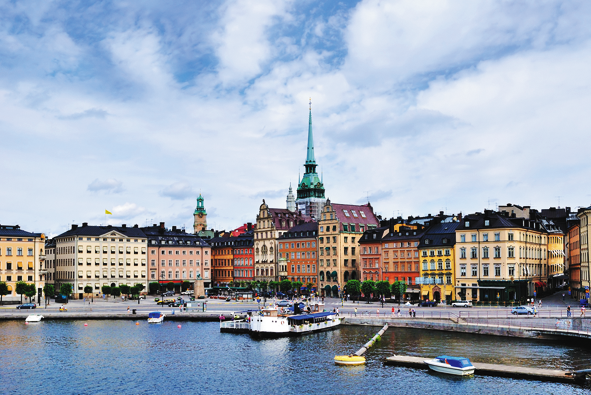 We are at Alexander’s flat. Alexander and his friends are deciding which places of interest they are going to visit during their winter holidays.Alexander: We are leaving Moscow for St Petersburg by train on January 3rd at night. At about 5 am we are arriving in St Petersburg and taking a coach to Helsinki. In Helsinki we are having lunch, a tour of the historical centre of the city and free time.Jane: Any suggestions on how to spend the free time?Nora: Going shopping! Shopping streets are Aleksanterinkatu and Esplanadi. They are connected to Senate Square.Alexander: At 5 pm we are moving to Stockholm in the luxurious ferry Symphony.Nora is telling her friends about this 14-deck ferry, its cabins, lounges, restaurants and cafes, shops and entertainments. It is famous for its Promenade, luxurious suites with a bathroom, tax-free shops, 600-seat restaurant "Buffet" (or smorgasbord) with a fantastic choice of dishes, spa salons, night clubs and bars, a swimming pool, cinema and even a helicopter deck!Alexander: At 9:30 am we are in Stockholm where we are visiting the Royal Palace, Drama Theatre, City Hall, Cathedral, Old Town and many other attractions. Stockholm is one of the most crowded museum-cities in the world with around 100 museums. At 5 pm we are leaving Stockholm for Helsinki and back to St Petersburg and Moscow.Peter: Excellent. I think we are going to have a very interesting trip.Задание № 2. Прочитайте утверждения. Какие из них являются неверными? Напишите правильный вариант, используя информацию из текста.Alexander and his friends are planning to visit several Scandinavian countries.They are travelling by train.In Helsinki they are staying at a luxurious 5-star hotel.Senate Square is the historical centre of Stockholm.The shopping streets in Helsinki are in the very centre of the city.Alexander is giving some information about the ferry.The 14th deck of Symphony ferry is a helicopter deck.They are arriving in Stockholm in the evening.Stockholm is rich in museums.Their coach arrives in Moscow in the morning.Домашняя работаHomeworkПрактическое занятие № 83 по теме:The Present ContinuousЦель: Повторение грамматического материала Тhe  Рresent Сontinuous tense, развитие коммуникативных навыков и умений.Задание № 1. Фонетическая зарядка. Тренировка произношения носового звука:Sleeping, singing, talking, eating, wearing, watching, playing, making, reading, writing.Задание № 2. Повторение грамматического материала Тhe  Рresent Сontinuous tense.Нам часто приходится рассказывать о действиях, предстоящих в момент разговора. I am reading now. - Я сейчас читаю.
At the moment he is watching TV. - В данный момент он смотрит телевизор.
We are drawing now.- Сейчас мы рисуем.
She is dancing at the moment. - В данный момент она танцует.
They are writing now. - Они сейчас пишут.Present Continuous Tense (Настоящее длительное время)Теоретический материал: https://yandex.ru/video/preview?filmId=6386030597159709307&from=tabbar&parent-reqid=1589095908734200-1584183868080831073200291-production-app-host-vla-web-yp-225&text=present%2BcontinuousУпотребляется для обозначения действия, происходящего в данный момент, в момент речи или в период времени, включающий данный момент. Слова-спутники:  NOW, AT THE MOMENTСтруктура: To be (am, is, are)  +  V1  +  ingЗадание № 3. Прочитайте предложения и выполните их перевод.She is playing tennis now.He is playing football at the moment. They are dancing now. The cat is jumping over the fence now.They are working at the moment.Задание №4. Активизация нового грамматического материала в письменной речи. Раскройте скобки в предложении, используя глаголы в  the present continuous tense.The baby ……. (cry) now.The girls …… (not/swim) in the sea at the present time.Look! The cat ……. (climb) the tree.…… you ……(dance) at the moment? Yes, I …. . No, I …. .The pupil …… (read) the text now.The people …… (walk) along the beach at the present time.My brother ……. (not/ sleep) now.We …… (not/ eat) sandwiches at the moment.…… your friend …… (ride) a bike now? Yes, he …… . No, he …… .The dog …… (not/bark) at the present time.Домашняя работаHomeworkЗадание № 1. Найдите ошибки.1. I am swiming.2. Mr. and Mrs. Green is watching TV.3. They are makeing a cake.4. My friend is runing to school.5. We are go to the cinema.6. My brother is listenning to the radio.Утвердительное предложение  Вопросительное    предложение  Отрицательное предложение  I am playing.Am I playing?I am not playing.